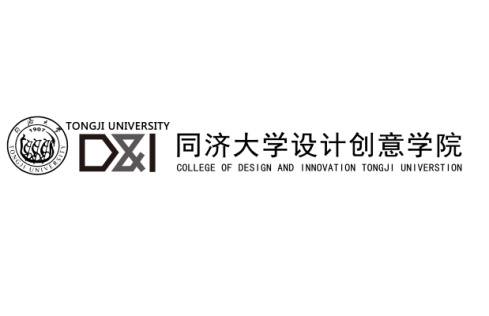 同济大学设计创意学院学生请假单存根（学工办留存）- - - - - - - - - - - - - - - - - - - - - - - - - - - - - - - - - - - - - - - - - - - - - - - - - - - - - - - - - - - - - - - - - - - - - - - 同济大学设计创意学院学生请假单姓名学号联系方式请假事由请假时间___ __年____月____日（至____月____日）    天___ __年____月____日（至____月____日）    天___ __年____月____日（至____月____日）    天批准意见同 意姓名学号联系方式请假时间_________年_____月_____日_____时 至 _____月_____日_____时     共_______天  _________年_____月_____日_____时 至 _____月_____日_____时     共_______天  _________年_____月_____日_____时 至 _____月_____日_____时     共_______天  _________年_____月_____日_____时 至 _____月_____日_____时     共_______天  _________年_____月_____日_____时 至 _____月_____日_____时     共_______天  请假事由本人签名：       日期：       本人签名：       日期：       本人签名：       日期：       本人签名：       日期：       本人签名：       日期：       证明人意见情况属实。活动负责人（导师）或班主任签名：        日期：        情况属实。活动负责人（导师）或班主任签名：        日期：        情况属实。活动负责人（导师）或班主任签名：        日期：        情况属实。活动负责人（导师）或班主任签名：        日期：        情况属实。活动负责人（导师）或班主任签名：        日期：        学工办意见已备案。辅导员签名：        日期：        已备案。辅导员签名：        日期：        已备案。辅导员签名：        日期：        已备案。辅导员签名：        日期：        已备案。辅导员签名：        日期：        主管教学副院长意见（适用于三天以上的请假）同意。副院长签名：         日期：         同意。副院长签名：         日期：         同意。副院长签名：         日期：         同意。副院长签名：         日期：         同意。副院长签名：         日期：         